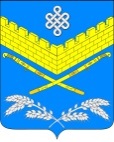 АДМИНИСТРАЦИЯИВАНОВСКОГО СЕЛЬСКОГО ПОСЕЛЕНИЯКРАСНОАРМЕЙСКОГО РАЙОНАПОСТАНОВЛЕНИЕ                                                                                 ПРОЕКТ«__» _______ 20__ г.                                                                                            №___ станица ИвановскаяОб утверждении Порядка формирования перечня налоговых расходов Ивановского сельского поселения и оценки  налоговых расходов Ивановского сельского поселенияВ соответствии со статьей 174 Бюджетного кодекса Российской Федерации постановлением Правительства Российской Федерации от 22.06.2019 №796 «Об общих требованиях к оценки налоговых расходов субъектов Российской Федерации .ПОСТАНОВЛЯЮ:1. Утвердить прилагаемый Порядок формирования перечня налоговых расходов Ивановского сельского поселения и оценки налоговых расходов Ивановского сельского поселения.2. Ведущему специалисту финансового отдела администрации Ивановского сельского поселения Красноармейского района (Л. Г. Немченко) разместить настоящее постановление:- на официальном сайте администрации Ивановского сельского поселения Красноармейского района в информационно-телекоммуникационной сети "Интернет".3. Настоящее постановление вступает в силу со дня его подписания.4. Контроль за выполнением постановления оставляю за собой.ГлаваИвановского сельского поселенияКрасноармейского района                                  	                           А. А. ПомеляйкоУТВЕРЖДЕНПриложение  к постановлению                                                                                 администрации                                                                                       Ивановского сельского                   поселения Красноармейского районаот «__»_____20__г. №___ПОРЯДОКформирования перечня налоговых расходов Ивановского сельского поселения и оценки налоговых расходов Ивановского сельского поселения 1. Общие положения1.1. Настоящий Порядок определяет процедуру формирования перечня налоговых расходов Ивановского сельского поселения и оценки налоговых расходов Ивановского сельского поселения.1.2. Понятия, используемые в настоящем Порядке:куратор налогового расхода – финансовый отдел Администрации Ивановского  сельского поселения, ответственный в соответствии с полномочиями, установленными нормативными правовыми актами Администрации Ивановского сельского поселения, за достижение соответствующих налоговому расходу целей муниципальной программы Ивановского сельского поселения  и (или) целей социально-экономического развития Ивановского сельского поселения, не относящихся к муниципальным программам Ивановского сельского поселения;нормативные характеристики налоговых расходов Ивановского сельского поселения– сведения о положениях нормативных правовых актов Ивановского сельского поселения, которыми предусматриваются налоговые льготы, освобождения и иные преференции по налогам (далее – льготы), наименованиях налогов, по которым установлены льготы, категориях плательщиков, для которых предусмотрены льготы, а также иные характеристики, предусмотренные нормативными правовыми актами Ивановского сельского поселения;оценка налоговых расходов Ивановского сельского поселения – комплекс мероприятий по оценке объемов налоговых расходов Ивановского   сельского поселения, обусловленных льготами, предоставленными плательщикам, а также по оценке эффективности налоговых расходов Ивановского сельского поселения;оценка объемов налоговых расходов Ивановского сельского поселения – определение объемов выпадающих доходов бюджета Ивановского сельского поселения, обусловленных льготами, предоставленными плательщикам;оценка эффективности налоговых расходов Ивановского сельского поселения – комплекс мероприятий, позволяющих сделать вывод о целесообразности и результативности предоставления плательщикам льгот исходя из целевых характеристик налоговых расходов Ивановского сельского поселения;паспорт налогового расхода Ивановского сельского поселения – документ, содержащий сведения о нормативных, фискальных и целевых характеристиках налогового расхода, составляемый куратором налогового расхода;перечень налоговых расходов Ивановского  сельского поселения – документ, содержащий сведения о распределении налоговых расходов в соответствии с целями муниципальных программ Ивановского сельского поселения, структурных элементов муниципальных программ Ивановского сельского поселения и (или) целями социально-экономического развития Ивановского сельского поселения, не относящимися к муниципальным  программам Ивановского сельского поселения, а также о кураторах налоговых расходов;плательщики – плательщики налогов;социальные налоговые расходы Ивановского сельского поселения – целевая категория налоговых расходов Ивановского сельского поселения, обусловленных необходимостью обеспечения социальной защиты (поддержки) населения;технические налоговые расходы Ивановского сельского поселения фискальные характеристики налоговых расходов Ивановского сельского поселения – сведения об объеме льгот, предоставленных плательщикам, о численности получателей льгот и об объеме налогов, задекларированных ими для уплаты в бюджет Ивановского сельского поселения;целевые характеристики налогового расхода Ивановского   сельского поселения – сведения о целях предоставления, показателях (индикаторах) достижения целей предоставления льготы, а также иные характеристики, предусмотренные нормативными правовыми актами Ивановского сельского поселения.1.3. Отнесение налоговых расходов Ивановского сельского поселения к муниципальным  программам Ивановского сельского поселения осуществляется исходя из целей муниципальных программ  Ивановского сельского поселения, структурных элементов муниципальных программ Ивановского сельского поселения и (или) целей социально-экономического развития Ивановского  сельского поселения, не относящихся к муниципальным программам Ивановского сельского поселения.1.4. В целях оценки налоговых расходов Ивановского сельского поселения администрация сельского поселения:формирует перечень налоговых расходов Ивановского сельского поселения, содержащий информацию, предусмотренную приложением № 1 к настоящему Порядку;обеспечивает сбор и формирование информации о нормативных, целевых и фискальных характеристиках налоговых расходов Ивановского сельского поселения, необходимой для проведения их оценки, в том числе формирует оценку объемов налоговых расходов Ивановского сельского поселения за отчетный финансовый год, а также оценку объемов налоговых расходов  Ивановского сельского поселения на текущий финансовый год, очередной финансовый год и плановый период на основании сведений, представленных в администрацию Ивановского сельского поселения  Межрайонной инспекцией Федеральной налоговой службы № 11 по Красноармейскому району;     осуществляет обобщение результатов оценки эффективности налоговых расходов Ивановского сельского поселения, проводимой специалистами финансового отдела сельского поселения. 1.5. В целях оценки налоговых расходов Ивановского сельского поселения специалисты финансового отдела сельского поселения:формируют перечень налоговых расходов Ивановского сельского поселения, содержащие информацию, предусмотренную приложением № 2 к настоящему Порядку;осуществляют оценку эффективности налоговых расходов Ивановского сельского поселения.2. Порядок формирования перечня налоговых расходов Ивановского сельского поселения 2.1. Проект перечня налоговых расходов Ивановского сельского поселения на очередной финансовый год и плановый период формируется администрацией Ивановского сельского поселения до 10 апреля.  2.2. Специалисты администрации Ивановского сельского поселения до 1 мая рассматривают проект перечня налоговых расходов Ивановского сельского поселения на предмет предлагаемого распределения налоговых расходов Ивановского  сельского поселения в соответствии с целями муниципальных программ Ивановского сельского поселения, структурных элементов муниципальных программ  Ивановского сельского поселения и (или) целями социально-экономического развития Ивановского  сельского поселения, не относящимися к муниципальным программам Ивановского  сельского поселения.Замечания и предложения по уточнению проекта перечня налоговых расходов Красноармейского района направляются главе администрации Ивановского сельского поселения.В случае, если замечания и предложения по уточнению проекта перечня налоговых расходов Ивановского сельского поселения не содержат предложений по уточнению предлагаемого распределения налоговых расходов Ивановского  сельского поселения в соответствии с целями муниципальных программ Ивановского сельского поселения, структурных элементов муниципальных программ  Ивановского сельского поселения и (или) целями социально-экономического развития Ивановского сельского поселения, не относящимися к муниципальным программам Ивановского сельского поселения, проект перечня налоговых расходов Ивановского сельского поселения считается согласованным в соответствующей части.Согласование проекта перечня налоговых расходов Ивановского сельского поселения в части позиций, изложенных идентично позициям перечня налоговых расходов Ивановского сельского поселения на текущий финансовый год и плановый период, не требуется, за исключением случаев внесения изменений в перечень муниципальных программ Ивановского сельского поселения, структурные элементы муниципальных программ Ивановского сельского поселения и (или) случаев изменения полномочий органов исполнительной власти Ивановского сельского поселения, определенных в качестве кураторов налоговых расходов.При наличии разногласий администрация Ивановского сельского поселения обеспечивает согласование проекта перечня налоговых расходов Ивановского сельского поселения до 1 июня. 2.3. Согласованный перечень налоговых расходов Ивановского сельского поселения размещается на официальном сайте администрации Ивановского сельского поселения в информационно-телекоммуникационной сети «Интернет».2.4. В случае внесения в текущем финансовом году изменений в перечень муниципальных программ Ивановского сельского поселения, структурные элементы муниципальных программ Ивановского сельского поселения и (или) в случае изменения полномочий кураторов налоговых расходов, в связи с которыми возникает необходимость внесения изменений в перечень налоговых расходов Ивановского сельского поселения, кураторы налоговых расходов не позднее 10 рабочих дней со дня внесения соответствующих изменений направляют  Главе администрации Ивановского сельского поселения_ соответствующую информацию для уточнения администрацией Ивановского сельского поселения перечня налоговых расходов Ивановского сельского поселения.2.5. Перечень налоговых расходов Ивановского сельского поселения с внесенными в него изменениями формируется до 1 октября (в случае уточнения структурных элементов муниципальных программ Ивановского сельского поселения в рамках формирования проекта решения  о бюджете  Ивановского сельского поселения на очередной финансовый год и плановый период) и до 15 декабря (в случае уточнения структурных элементов муниципальных программ Ивановского сельского поселения в рамках рассмотрения и утверждения проекта решения о  бюджете Ивановского сельского поселения на очередной финансовый год и плановый период).3. Порядок оценки эффективности налоговых расходов Ивановского сельского поселения и обобщения результатов оценки эффективности налоговых расходов Ивановского сельского поселения 3.1. В целях проведения оценки эффективности налоговых расходов Ивановского сельского поселения:3.1.1. Администрация Ивановского сельского поселения до 1 февраля направляет Межрайонной инспекции Федеральной налоговой службы №11 по Красноармейскому району сведения о категориях плательщиков с указанием обуславливающих соответствующие налоговые расходы нормативных правовых актов Ивановского сельского поселения, в том числе действовавших в отчетном году и в году, предшествующем отчетному году.3.1.2. Администрация Ивановского сельского поселения до 20 мая направляет кураторам налоговых расходов сведения, представленные Межрайонной инспекцией Федеральной налоговой службы №11 по Красноармейскому району в соответствии с постановлением Правительства Российской Федерации от 22.06.2019 № 796 «Об общих требованиях к оценке налоговых расходов субъектов Российской Федерации и муниципальных образований» (далее – Общие требования), а также результаты оценки совокупного бюджетного эффекта (самоокупаемости).3.1.3. Администрация Ивановского сельского поселения до 27 июля, представляет в Финансовое управление администрации Красноармейского района уточненную информацию, предусмотренную Общими требованиями.3.2. Оценка эффективности налоговых расходов Красноармейскому району сельского поселения осуществляется кураторами налоговых расходов в соответствии с методиками, утвержденными нормативными правовыми актами Ивановского сельского поселения, и включает:оценку целесообразности налоговых расходов Ивановского сельского поселения;оценку результативности налоговых расходов Ивановского сельского поселения.3.3. Критериями целесообразности налоговых расходов Ивановского сельского поселения являются:соответствие налоговых расходов Ивановского сельского поселения целям муниципальных программ Ивановского сельского поселения, структурным элементам муниципальных программ Ивановского сельского поселения и (или) целям социально-экономического развития Ивановского сельского поселения, не относящимся к муниципальным программам Ивановского сельского поселения;востребованность плательщиками предоставленных льгот, которая характеризуется соотношением численности плательщиков, воспользовавшихся правом на льготы, и общей численности плательщиков, за 5-летний период.При необходимости кураторами налоговых расходов могут быть установлены дополнительные критерии целесообразности предоставления льгот для плательщиков.3.4. В случае несоответствия налоговых расходов Ивановского сельского поселения хотя бы одному из критериев, указанных в пункте 3.3 настоящего раздела, куратору налогового расхода надлежит представить в администрацию Ивановского сельского поселения предложения о сохранении (уточнении, отмене) льгот для плательщиков.3.5. В качестве критерия результативности налогового расхода Ивановского сельского поселения определяется как минимум один показатель (индикатор) достижения целей муниципальной программы Ивановского сельского поселения и (или) целей социально-экономического развития Ивановского сельского поселения, не относящихся к муниципальным программам Ивановского сельского поселения, либо иной показатель (индикатор), на значение которого оказывают влияние налоговые расходы Ивановского сельского поселения.Оценке подлежит вклад предусмотренных для плательщиков льгот в изменение значения показателя (индикатора) достижения целей муниципальной программы Ивановского сельского поселения и (или) целями социально-экономического развития Пешковского сельского поселения, не относящимися к муниципальным программам Ивановского сельского поселения, который рассчитывается как разница между значением указанного показателя (индикатора) с учетом льгот и значением указанного показателя (индикатора) без учета льгот.3.6. Оценка результативности налоговых расходов сельского поселения имеет социальную значимость.3.7. Учитывая, что налоговые расходы сельского поселения имеют социальный характер, предоставление налоговых льгот направлено на повышение уровня жизни населения, а именно поддержку малообеспеченных и социально незащищенных категорий граждан, повышение покупательской способности граждан, снижение доли расходов на оплату обязательных платежей, социальная эффективность этих налоговых льгот положительная и оценка бюджетной эффективности налоговых расходов в связи с чем не производится3.8. Сравнительный анализ включает сравнение объемов расходов бюджета Ивановского сельского поселения в случае применения альтернативных механизмов достижения целей муниципальной программы Ивановского сельского поселения и (или) целей социально-экономического развития Ивановского сельского поселения, не относящихся к муниципальным  программам Ивановского сельского поселения, и объемов предоставленных льгот (расчет прироста показателя (индикатора) достижения целей муниципальной программы Ивановского сельского поселения и (или) целей социально-экономического развития Ивановского сельского поселения, не относящихся к муниципальным программам Ивановского сельского поселения, на 1 рубль налоговых расходов и на 1 рубль расходов бюджета Ивановского сельского поселения для достижения того же показателя (индикатора) в случае применения альтернативных механизмов). 3.9. Результаты оценки эффективности налогового расхода должны направляться кураторами (специалистами финансового отдела) Главе Ивановского сельского поселения и содержать:выводы о достижении целевых характеристик (критериев целесообразности) налогового расхода;Выводы должны отражать, является ли налоговый расход эффективным или неэффективным. По итогам оценки эффективности куратор формирует вывод о необходимости сохранения, уточнения или отмене налоговых льгот, обуславливающих налоговые расходы.Паспорта налоговых расходов Ивановского сельского поселения, результаты оценки эффективности налоговых расходов Ивановского сельского поселения, рекомендации по результатам указанной оценки, о необходимости сохранения (уточнения, отмены), предоставленных плательщикам льгот, направляются кураторами налоговых расходов Главе Ивановского сельского поселения ежегодно, до 1 июля.3.12. Администрация Ивановского сельского поселения обобщает результаты оценки налоговых расходов Ивановского сельского поселения, согласовывает их с кураторами налоговых расходов.Согласованная информация о результатах оценки налоговых расходов Ивановского сельского поселения с предложениями о сохранении (уточнении, отмене) льгот для плательщиков до 25 июля направляется главе Ивановского сельского поселения. Результаты рассмотрения оценки налоговых расходов Ивановского сельского поселения учитываются при формировании основных направлений бюджетной и налоговой политики Ивановского сельского поселения, а также при проведении оценки эффективности реализации муниципальных программ Ивановского сельского поселения.Глава Ивановского сельского поселения Красноармейского района                                                                А. А. ПомеляйкоПриложение № 1к Порядку формирования перечня налоговых расходов Ивановского сельского поселения и оценки налоговых расходов Ивановского сельского поселения Переченьналоговых расходов Ивановского сельского поселения, обусловленных налоговыми льготами, освобождениями и иными преференциями по налогам, предусмотренными в качестве мер муниципальной поддержки в соответствии с целями муниципальных программ Ивановского сельского поселения Приложение № 2к Порядку формирования перечня налоговых расходов Ивановского сельского поселения и оценки налоговых расходовИвановского сельского поселения ПЕРЕЧЕНЬналоговых расходов Ивановского сельского поселения №п/пКраткое наименованиеналогового расходаИвановского сельского поселения Полное наименование налогового расхода Ивановского сельского поселения Реквизиты нормативного правового акта Ивановского сельского поселения, устанавливающего налоговый расходНаименование категории плательщиков налогов, для которых предусмотрены налоговые льготы, освобождения и иные преференцииЦелевая категория налогового расхода Ивановского сельского поселения Наименование муниципальной программы Ивановского сельского поселения, предусматривающей налоговые расходыНаименование подпрограммы муниципальной программы Ивановского сельского поселения, предусматривающей налоговые расходыНаименование структурного элемента подпрограммы муниципальной программы Ивановского сельского поселения, предусматривающей налоговые расходыНаименование куратора налогового расхода123456789101.2.№п/пПредоставляемая информацияИсточник данных1231. Нормативные характеристики налогового расхода 1. Нормативные характеристики налогового расхода 1. Нормативные характеристики налогового расхода 1.1.Наименования налогов, по которым предусматриваются налоговые льготы, освобождения и иные преференцииперечень налоговых расходов Ивановского сельского поселения 1.2.Нормативные правовые акты, которыми предусматриваются налоговые льготы, освобождения и иные преференцииперечень налоговых расходов Ивановского сельского поселения 1.3.Категория плательщиков налогов, для которых предусмотрены налоговые льготы, освобождения и иные преференцииперечень налоговых расходов Ивановского сельского поселения 1.4.Условия предоставления налоговых льгот, освобождений и иных преференций информация куратора налогового расхода 1.5.Целевая категория плательщиков налогов, для которых предусмотрены налоговые льготы, освобождения и иные преференцииинформация куратора налогового расхода 1.6.Даты вступления в силу нормативных правовых актов, устанавливающих налоговые льготы, освобождения и иные преференцииинформация куратора налогового расхода 1.7.Даты вступления в силу нормативных правовых актов, отменяющих налоговые льготы, освобождения и иные преференцииинформация куратора налогового расхода 2. Целевые характеристики налогового расхода 2. Целевые характеристики налогового расхода 2. Целевые характеристики налогового расхода 2.1.Целевая категория налоговых расходов Ивановского сельского поселения информация куратора налогового расхода2.2.Цели предоставления налоговых льгот, освобождений и иных преференцийинформация куратора налогового расхода2.3.Наименования муниципальных программ Ивановского сельского поселения, наименования нормативных правовых актов, определяющих цели социально-экономического развития Ивановского сельского поселения, не относящиеся к муниципальным  программам Ивановского сельского поселения, в целях реализации которых предоставляются налоговые льготы, освобождения и иные преференции перечень налоговых расходов Ивановского сельского поселения и данные куратора налогового расхода 2.4.Наименования структурных элементов муниципальных программ Ивановского сельского поселения, в целях реализации которых предоставляются налоговые льготы, освобождения и иные преференцииперечень налоговых расходов Ивановского сельского поселения 2.5.Показатели (индикаторы) достижения целей муниципальных программ Ивановского сельского поселения и (или) целей социально-экономического развития Ивановского  сельского поселения, не относящихся к муниципальным программам Ивановского сельского поселения, в связи с предоставлением налоговых льгот, освобождений и иных преференцийинформация куратора налогового расхода 2.6.Значения показателей (индикаторов) достижения целей муниципальных программ Ивановского сельского поселения и (или) целей социально-экономического развития Ивановского сельского поселения, не относящихся к муниципальным программам Ивановского сельского поселения, в связи с предоставлением налоговых льгот, освобождений и иных преференцийинформация куратора налогового расхода 2.7.Прогнозные (оценочные) значения показателей (индикаторов) достижения целей муниципальных программ Ивановского сельского поселения и (или) целей социально-экономического развития Ивановского сельского поселения, не относящихся к муниципальным программам Ивановского сельского поселения, в связи с предоставлением налоговых льгот, освобождений и иных преференцийинформация куратора налогового расхода 3. Фискальные характеристики налогового расхода 3. Фискальные характеристики налогового расхода 3. Фискальные характеристики налогового расхода 3.1.Объем налоговых льгот, освобождений и иных преференций, предоставленных для плательщиков налогов, в соответствии с решением Собрания депутатов Ивановского сельского поселения за отчетный год и за год, предшествующий отчетному году (тыс. рублей)информация Межрайонной инспекции Федеральной налоговой службы №11 по Красноармейскому району3.2.Оценка объема предоставленных налоговых льгот, освобождений и иных преференций для плательщиков налогов на текущий финансовый год, очередной финансовый год и плановый период (тыс. рублей)информация администрации Ивановского сельского поселения 3.3.Численность плательщиков налогов, воспользовавшихся налоговыми льготами, освобождениями и иными преференциями, установленными решением Совета Ивановского сельского поселения (единиц)информация Межрайонной инспекции Федеральной налоговой службы №11 по Красноармейскому району3.4.Базовый объем налогов, задекларированный для уплаты в бюджет Ивановского сельского поселения плательщиками налогов, имеющими право на налоговые льготы, освобождения и иные преференции, установленные решением Совета Ивановского сельского поселения (тыс. рублей)информация Межрайонной инспекции Федеральной налоговой службы №11 по  Красноармейскому району3.5.Объем налогов, задекларированный для уплаты в бюджет Ивановского сельского поселения, плательщиками налогов, имеющими право на налоговые льготы, освобождения и иные преференции, установленные решением Совета Ивановского сельского поселения за 6 лет, предшествующих отчетному финансовому году (тыс. рублей) информация Межрайонной инспекции Федеральной налоговой службы №11 по  Красноармейскому району